Staufer-Gymnasium Pfullendorf Schulleitung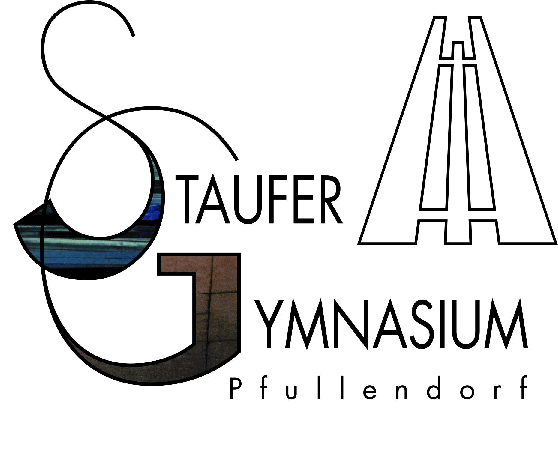 Bitte beachten Sie:das abzugebende Formular muss mit Anschrift- Klasse - Unterschrift versehen werdenBücher, die Sie kaufen möchten, können Sie ineiner Buchhandlung Ihrer Wahl bestellen (Preise stimmen vorbehaltlich)	Die Buchausleihe erfolgt am 1. Schultag 	im Lernmittelraum Anschrift in Druckbuchstaben: 	Name und Vorname des Schülers	Datum	        Klasse (im neuen Schuljahr)StraßeUnterschrift  des  ErziehungsberechtigtenPLZ. OrtSchulbücherSchuljahr: 2020/21Klasse: 5Zutreffendes: XFach	Buchtitel	Verlag	BestellnummerFach	Buchtitel	Verlag	BestellnummerFach	Buchtitel	Verlag	BestellnummerFach	Buchtitel	Verlag	BestellnummerAusleiheKaufDP.A.U.L. D. 5Schöningh978-3-14-028170-6978-3-14-028170-6EEnglisch Buch Green Line 1Klett978-3-12-834210-8978-3-12-834210-8MLambacher Schweizer 5Klett978-3-12-733151-6978-3-12-733151-6BIOBiosphäre 1Cornelsen978-3-06-420000-5978-3-06-420000-5BIOUniversum 5/6Cornelsen978-3-06-010342-3978-3-06-010342-3EKUnsere Erde 5/6Cornelsen978-3-06-064342-4978-3-06-064342-4MsMusix 1Helbling978-3-86227-060-6978-3-86227-060-6ev. Rel.Ortswechsel Claudius Verlag978-3-532-70040-2978-3-532-70040-2nur bei Teilnahme am evangelischen Religionsunterrichtnur bei Teilnahme am evangelischen Religionsunterrichtkath. Rel.Leben gestaltenKlett978-
3-12-007055-9978-
3-12-007055-9nur bei Teilnahme am kath. Religionsunterrichtnur bei Teilnahme am kath. ReligionsunterrichtEthPhilo-praktischBuchner978-3-7661-6665-4978-3-7661-6665-4nur bei Teilnahme am Ethikunterrichtnur bei Teilnahme am EthikunterrichtBitte selbst besorgen! Buchhandel bittet um Bestellung vor den Sommerferien!Bitte selbst besorgen! Buchhandel bittet um Bestellung vor den Sommerferien!Bitte selbst besorgen! Buchhandel bittet um Bestellung vor den Sommerferien!Bitte selbst besorgen! Buchhandel bittet um Bestellung vor den Sommerferien!Bitte selbst besorgen! Buchhandel bittet um Bestellung vor den Sommerferien!Bitte selbst besorgen! Buchhandel bittet um Bestellung vor den Sommerferien!Bitte selbst besorgen! Buchhandel bittet um Bestellung vor den Sommerferien!DArbeitsheft P.A.U.L.  D. 5Schöningh978-3-14-028176-810,25 €10,25 €Kauf wird empfohlen!EArbeitsheft zu Green Line 1Workbook mit Audio CD und LernsoftwareKlett978-3-12-834218-416,50 €16,50 €Kauf wird empfohlen!Eoder wahlweiseWorkbook mit Audio CD978-3-12-834215-39,95 €9,95 €Kauf wird empfohlen!